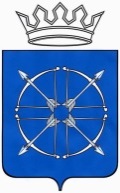 Администрация Ялуторовского районаП О С Т А Н О В Л Е Н И Е6 сентября 2021 г.									№ 726-пг. ЯлуторовскО создании муниципального опорного Центра дополнительного образования детей на территории Ялуторовскогорайона	В целях внедрения и реализации Целевой модели развития региональной системы дополнительного образования, создания условий для обеспечения в Ялуторовском районе эффективной системы взаимодействия в сфере дополнительного образования детей по дополнительным общеобразовательным программам различной направленности, обеспечивающих достижение целей, показателей и результатов регионального и федерального проектов «Успех каждого ребенка» национального проекта «Образование», в соответствии с положением о деятельности Регионального модельного центра дополнительного образования детей, утверждённого постановлением Правительства Тюменской области от 7 июля 2017 г., № 300-п, статьи 31 Устава муниципального образования Ялуторовский район, Администрация Ялуторовского районаП О С Т А Н О В Л Я ЕТ:	1. Создать муниципальный опорный центр (далее - МОЦ) дополнительного образования детей на базе муниципального автономного учреждения культуры и дополнительного образования «Киёвская детская школа искусств Ялуторовского района».	2.  МОЦ дополнительного образования детей заключить и подписать соглашение о сотрудничестве и совместной деятельности между Региональным модельным центром дополнительного образования детей Тюменской области и МОЦ.	3. Утвердить Положение о МОЦ дополнительного образования детей (приложение № 1) и план работы МОЦ (приложение № 2) на территории Ялуторовского района, в соответствии с комплексом мер по внедрению и реализации Целевой модели развития региональной системы дополнительного образования детей в Тюменской области. 	4. Куратором деятельности МОЦ дополнительного образования детей на территории Ялуторовского района назначить отдел образования, культуры, молодёжной политики и спорта Администрации Ялуторовского района.	5.Постановление от 23 августа 2017 г. № 892-п «О создании муниципального опорного центра дополнительного образования детей», признать утратившим силу.	6. Постановление разместить на официальном сайте Ялуторовского района.	Глава Ялуторовского района                А.С. Гильгенберг____________________________________________________________________	Направлено: Цыганкова Л.А., Горышев Ю.А., МКУ «Отдел образования», МАУ 				«СШ», МАУК ДО «КДШИ», МАУ «ЦКиД», ООКМПиС, в делоГотовил: Первухина И.Н.Согласовано: Скоторенко С.В., Цыганкова Л.А., Митяшин Ю.В.8-вп№ 4142								Приложение № 1 	к постановлению Администрации Ялуторовского	района № 726-пот 6 сентября 2021 г.Положениео муниципальном опорном центре дополнительногообразования детей Ялуторовского района		1. Общие положения	1.1. Настоящее Положение определяет цель, условия, порядок деятельности образовательной организации в режиме муниципального опорного центра дополнительного образования детей (далее - МОЦ). 	1.2. МОЦ создан на базе муниципального автономного учреждения культуры и дополнительного образования «Киевская детская школа искусств» на основании постановления Администрации Ялуторовского района от 23.08.2017г. N 892-п	1.3. МОЦ реализует дополнительные общеобразовательные программы (далее – программы ДОД), координирует деятельность и оказывает методическую поддержку организациям, реализующим    дополнительные    общеобразовательные    программы в Ялуторовском районе Тюменской области. 2. Цель и задачи деятельности МОЦ	2.1. Целью деятельности МОЦявляется создание условий для обеспечения в Ялуторовском районе эффективной системы взаимодействия в сфере дополнительного образования детей по реализации современных, вариативных и востребованных дополнительных общеобразовательных программ различных направленностей для детей, обеспечивающей достижение показателей развития системы дополнительного образования детей, установленных региональным проектом «Успех каждого ребенка».	2.2. Задачи МОЦ: 	-осуществление организационной, методической, экспертно-консультационной поддержки участников системы взаимодействия в сфере дополнительного образования детей Ялуторовского района.	-выявление, формирование и распространение лучших муниципальных практик реализации современных, вариативных и востребованных дополнительных общеобразовательных программ различных направленностей для детей; 	-организационно-техническое и методическое сопровождение внедрения модели персонифицированного финансирования дополнительного образования детей в Ялуторовском районе;	-организационное и методическое сопровождение работы по организации независимой оценки качества дополнительного образования детей в Ялуторовском районе;	-создание организационных и методических условий, направленных на формирование кадрового потенциала в системе дополнительного образования детей Ялуторовского района, в том числе на развитие профессионального мастерства и уровня компетенций педагогических работников;	-формирование и распространение моделей сетевого взаимодействия при реализации образовательных программ в Ялуторовском районе;	-обеспечение содержательного наполнения межведомственного муниципального сегмента общедоступного навигатора в системе дополнительного образования детей Тюменской области; 	-разработка и апробация типовых моделей развития муниципальных систем дополнительного образования детей в Ялуторовском районе;	-организационное, методическое, аналитическое сопровождение работы образовательных организаций, реализующих дополнительные общеобразовательные программы в Ялуторовском районе;	-создание условий для выявления, сопровождения и поддержки талантливых и одаренных детей в Ялуторовском районе;3. Функции МОЦ	3.1. Выполняет функцию ресурсного обеспечения муниципальной системы дополнительного образования детей, координирует деятельность 
и оказывает методическую поддержку образовательным организациям, обеспечивающую согласованное развитие дополнительных общеобразовательных программ различной направленности (технической, естественнонаучной, художественной, социально-педагогической, туристско-краеведческой, физкультурно-спортивной). 	3.2. Обеспечивает межведомственное взаимодействие между участниками регионального проекта в части развития дополнительного образования детей на уровне Ялуторовского района, осуществляет консультационную и административную поддержку его исполнителей, проводит мониторинг реализации мероприятий, предусмотренных Проектом, и осуществляет взаимодействие с Региональным модельным центром развития дополнительного образования детей Тюменской области (далее – РМЦ). 	3.3. Содействует распространению в муниципальной системе дополнительного образования эффективных практик реализации современных вариативных и востребованных дополнительных общеобразовательных программ различных направленностей, в том числе с использованием дистанционных технологий, реализуемых в Ялуторовском районе, Тюменской области и других субъектах Российской Федерации, способствует продвижению лучших муниципальных практик. 	3.4. Обеспечивает организационное и информационное сопровождение создания и функционирования модели персонифицированного финансирования обучающихся в муниципальной системе дополнительного образования детей. 	3.5. Создает, апробирует и внедряет в Ялуторовском районе модели обеспечения равного доступа к современным и вариативным дополнительным общеобразовательным программам;	3.6. Способствует развитию сетевых форм взаимодействия при реализации дополнительных общеобразовательных программ в образовательных организациях дополнительного образования, расположенных на территории Ялуторовского района.	3.7. Содействует проведению «сезонных школ», профильных смен по различным направленностям дополнительного образования детей, в том числе оказывает организационно-методическую поддержку в разработке и реализации дополнительных общеобразовательных программ для организации летнего отдыха. 	3.8. Создает организационно-методические условия для непрерывного развития педагогических и управленческих кадров муниципальной системы дополнительного образования детей. 	3.9. Обеспечивает реализацию мероприятий по информированию 
и просвещению родителей (законных представителей) в области дополнительного образования детей. 	3.10. Обеспечивает информационное сопровождение мероприятий для детей и молодежи в Ялуторовском районе, в том числе:	- формирует медиаплан и проводит мероприятия по освещению деятельности МОЦ; 	- обеспечивает ведение публичного перечня мероприятий для детей 
и молодежи в Ялуторовском районе;	- формирует позитивный образ системы дополнительного образования детей, в том числе с использованием ресурсов социальной рекламы;	- обеспечивает широкое вовлечение детей из сельской местности и детей, находящихся в трудной жизненной ситуации, в муниципальные конкурсные и иные мероприятия. 	3.11. Формирует информационно-телекоммуникационный контур муниципальной системы дополнительного образования детей, включающий:	- содержательное наполнение межведомственного муниципального сегмента общедоступного программного навигатора в системе дополнительного образования детей; 	- создание и поддержку функционирования информационного сервиса МОЦ и проведение информационных кампаний по продвижению мероприятий в муниципальной системе дополнительного образования детей через информационный портал МОЦ; 	- осуществление дистанционного обучения детей и родителей 
с использованием информационного портала МОЦ. 	3.12. Ведет работу совместно с профильными организациями по поддержке и сопровождению одаренных детей. 	3.13. Содействует качественному развитию муниципальной системы дополнительного образования детей, в том числе через внедрение пилотных проектов обновления содержания и технологий дополнительного образования. 	3.14. Организует на муниципальном уровне работу, по независимой оценке, качества дополнительного образования детей. 	3.15. Выполняет функции муниципального оператора при проведении муниципальных этапов областных мероприятий с обучающимися.	3.16. Обеспечивает выявление инфраструктурного, материально-технического и кадрового потенциала в муниципальной системе дополнительного образования детей (организационно-методическое сопровождение инвентаризации).4. Организационная структура МОЦ	4.1. Общая координация и контроль деятельности МОЦ осуществляется органом местного самоуправления муниципального образования, осуществляющего управление в сфере образования, молодёжной политики и спорта в Ялуторовском районе и руководителем МОЦ.	4.2. Деятельность МОЦ осуществляется в соответствии с Уставом образовательной организации, на базе которой он создан, положением о МОЦ, планом работы, согласованными с Отделом образования, молодёжной политики и спорта Ялуторовского района и РМЦ.	4.3. В структуре МОЦ могут создаваться отделы, центры, временные творческие группы, лаборатории, службы и проектные офисы для решения конкретных оперативных задач. 5. Права и обязанности МОЦ	5.1. МОЦ имеет право: 	- вносить предложения, направленные на развитие муниципальной системы дополнительного образования детей, в органы исполнительной власти, органы местного самоуправления, образовательные организации, реализующие дополнительные общеобразовательные программы; 	- запрашивать у участников образовательных отношений в сфере дополнительного образования детей любую информацию необходимую для обеспечения согласованного развития муниципальной системы дополнительного образования детей;	- взаимодействовать с различными органами, государственными
 и общественными организациями, пилотными площадками, базовыми организациями дополнительного образования, муниципальными центрами выявления и поддержки одарённых детей, социально ориентированными некоммерческими организациями, индивидуальными предпринимателями, иными структурами:	по стратегическим вопросам реализации Проекта;	по вопросам повышения профессионального уровня руководящих 
и педагогических кадров муниципальной системы дополнительного образования детей; 	по вопросам ресурсного обеспечения муниципальной системы дополнительного образования детей; 	по вопросам повышения доступности и качества дополнительного образования.	5.2. МОЦ: осуществляет подготовку отчета о реализации Плана работы в Отдел образования молодёжной политики и спорта Ялуторовского района и РМЦ; 	- предоставляет оперативную информацию по направлениям своей деятельности в РМЦ, отдел образования молодёжной политики и спорта Ялуторовского района;	5.3. МОЦ обязан: 	- соблюдать законодательство Российской Федерации; 	- выполнять задачи, указанные в разделе 2 настоящего Положения. 6. Порядок проведения мониторинга реализации мероприятийрегионального проекта	6.1. Мониторинг реализации мероприятий регионального проекта на территории Ялуторовского района (далее – мониторинг) организуется путем сбора, обработки, анализа статистической, справочной и иной информации о результатах реализации мероприятий и оценке достигнутых результатов, полученной от образовательных организаций, реализующих дополнительные общеобразовательные программы. 	6.2. При проведении мониторинга используется информация, содержащаяся в отчетах и иных документах по выполнению работ, оказанию услуг в рамках деятельности МОЦ.7. Процедуры обеспечения публичности (открытости) деятельности МОЦ	7.1. Публичность (открытость) информации о деятельности МОЦ обеспечивается за счет размещения оперативной информации на официальных сайтах Ялуторовского района, информационном портале МОЦ. 8. Материально-техническое обеспечение	8.1. Материально-техническое обеспечение деятельности МОЦ осуществляется за счет средств бюджета Ялуторовского района.8-вп№ 4142															Приложение № 2 					к постановлению АдминистрацииЯлуторовского							района № 726-п от 6 сентября 2021 г. ПЛАН МЕРОПРИЯТИЙпо организации деятельности муниципального опорного центрадополнительного образования детейЯлуторовского района(наименование муниципального образования)на 2021-2022 годы8-вп№ 4142СОГЛАСОВАНОНачальник Отдела образования, культуры,молодёжной политики и спортаЯлуторовского района_______________/ И.Н. Первухина«____»____________2021 г.УТВЕРЖДАЮРуководитель Муниципального опорного центраЯлуторовского района_______________/ С.А. Рахматулина«____»____________2021 г.№ ппНаименование мероприятияРезультатСрокиОтветственные1. Мероприятия по созданию и обеспечению деятельностимуниципального опорного центра дополнительного образования детей и взрослых (МОЦ)1. Мероприятия по созданию и обеспечению деятельностимуниципального опорного центра дополнительного образования детей и взрослых (МОЦ)1. Мероприятия по созданию и обеспечению деятельностимуниципального опорного центра дополнительного образования детей и взрослых (МОЦ)1. Мероприятия по созданию и обеспечению деятельностимуниципального опорного центра дополнительного образования детей и взрослых (МОЦ)1. Мероприятия по созданию и обеспечению деятельностимуниципального опорного центра дополнительного образования детей и взрослых (МОЦ)1.1.- Разработка Положения о МОЦ.-Подготовка и утверждение состава специалистов МОЦ в соответствии с Положением о МОЦ. Положение.ПриказдиректораСентябрь/Октябрь2021г.- Руководитель МОЦ;1.2.- Заключение соглашения о взаимодействии и сотрудничестве с РМЦ.- Подготовка, утверждение и согласование плана   работы МОЦ с ООКМПиС, с РМЦ (далее – РМЦ ДО). План работы МОЦСентябрь/Октябрь2021г.- Начальник ООКМПиС;- Руководитель МОЦ;- УО МО, руководители учреждений социальной сферы района.1.3.- Разработка медиаплана освещения деятельности МОЦ.Согласованный и утвержденный медиапланОктябрь/Ноябрь2021г.-НачальникООКМПиС;- Руководитель МОЦ.1.4.- Реализация медиаплана освещения деятельности МОЦ.Информирование социума о деятельности МОЦ;В течение 2021-2022 года-Начальник ООКМПиС;- Руководитель МОЦ.1.5.- Создание раздела МОЦ на сайте организации дополнительного образования (далее – ОДО).Раздел МОЦ ДО на сайте ОДОДекабрь 2021г.Руководитель МОЦ ДО;Отв. специалисты МОЦ ДО;1.6.- Размещение информации о деятельности МОЦ на официальном сайте муниципалитета, в социальных сетях, СМИ.Информация о деятельности МОЦВ течение2021-2022 года-Начальник ООКМПиС;- Руководитель МОЦ.1.7.- Организационно-методическое, консультационное сопровождение деятельности муниципальных образовательных организаций, организаций негосударственного сектора, реализующих дополнительные общеобразовательные программы (далее – ДОП), по внедрению Целевой модели развития дополнительного образования в МО (далее – Целевая модель).КонсультацииСеминарыСовещания и т.д.В течение2021-2022 года-Начальник ООКМПиС;- Руководитель МОЦ;- Отв. специалисты МОЦ.1.8.- Проведение мониторинга внедрения Целевой модели в МО (по формам РМЦ).ОценкавнедренияЦелевой модели МОРуководитель МОЦОтв. специалисты МОЦ-Начальник ООКМПиС;- Руководитель МОЦ- Отв. специалисты МОЦ.1.9.-Подготовка отчета о внедрении Целевой модели в МО. Представление отчета в РМЦ. Отчетпо направлениям Целевой моделиДекабрь 2021-Начальник ООКМПиС;- Руководитель МОЦ.1.10.- Проведение итогового мероприятия по внедрению Целевой модели в МО (конференция, совещание и т.п.).Протокол/РешениеДекабрь 2021-Начальник ООКМПиС;- Руководитель МОЦ.2. Мероприятия по внедрению и реализации системы персонифицированногофинансирования дополнительного образования детей (ПФДО), обеспечению равных условий доступа к финансированию за счет бюджетных ассигнований государственными, муниципальными и частными организациями, осуществляющими деятельность пореализации ДОП, внедрению эффективных моделей государственно-частного партнерства в сфере дополнительного образования детей2. Мероприятия по внедрению и реализации системы персонифицированногофинансирования дополнительного образования детей (ПФДО), обеспечению равных условий доступа к финансированию за счет бюджетных ассигнований государственными, муниципальными и частными организациями, осуществляющими деятельность пореализации ДОП, внедрению эффективных моделей государственно-частного партнерства в сфере дополнительного образования детей2. Мероприятия по внедрению и реализации системы персонифицированногофинансирования дополнительного образования детей (ПФДО), обеспечению равных условий доступа к финансированию за счет бюджетных ассигнований государственными, муниципальными и частными организациями, осуществляющими деятельность пореализации ДОП, внедрению эффективных моделей государственно-частного партнерства в сфере дополнительного образования детей2. Мероприятия по внедрению и реализации системы персонифицированногофинансирования дополнительного образования детей (ПФДО), обеспечению равных условий доступа к финансированию за счет бюджетных ассигнований государственными, муниципальными и частными организациями, осуществляющими деятельность пореализации ДОП, внедрению эффективных моделей государственно-частного партнерства в сфере дополнительного образования детей2. Мероприятия по внедрению и реализации системы персонифицированногофинансирования дополнительного образования детей (ПФДО), обеспечению равных условий доступа к финансированию за счет бюджетных ассигнований государственными, муниципальными и частными организациями, осуществляющими деятельность пореализации ДОП, внедрению эффективных моделей государственно-частного партнерства в сфере дополнительного образования детей2.1.-Участие в мероприятиях РМЦ по внедрению и реализации персонифицированного финансирования дополнительного образования детей (далее – ПФДО) в МО.Информация на официальных сайтах в т.ч.  МОЦ, ОДО, в СМИВ течение2021-2022 года-Начальник ООКМПиС;- Руководитель МОЦ;- Отв. специалисты МОЦ;2.2.-Организация и проведение информационно-разъяснительной компании по внедрению и реализации ПФДО в МО.Информация на официальных сайтах в т.ч.  МОЦ, ОДО, в СМИВ течение2021 года- Руководитель МОЦ;- Отв. специалисты МОЦ.2.3.-Организация и проведение инструктивно-методических семинаров по внедрению и реализации ПФДО в МО.СеминарыСовещанияЯнварь 2021/Август 2022г.-Начальник ООКМПиС;- Руководитель МОЦ.2.4.-Организация независимой оценки качества дополнительных общеобразовательных программ (далее – ДОП) в МО. (далее – НОК). Разработка НПА (нормативно правовых актов) по НОК в МОСовещанияСеминарыИюнь-август 2022г., далее по плану-Руководитель МОЦ;-Отв. специалисты МОЦ.2.5.-Формирование экспертных групп;-Организация и проведение экспертизы дополнительных общеобразовательных программ в рамках НОК.Экспертная оценка ДОПИюнь-август 2022г.-Отв. специалисты МОЦ,- УО (далее - учреждения образования) МО,-Эксперты НОК.2.6.Составление реестра муниципальных общественно значимых ДОП.Реестр ДОПИюнь-август 2022г.-Отв. специалисты МОЦ,-УО МО,-Эксперты НОК.2.7.-Выполнение мероприятий по реализации ПФДО в МО в соответствии с «дорожной картой».Начатовнедрение ПФДО в МОСроки«дорожной карты»-Отв. специалисты МОЦ,-УО МО,-Начальник ООКМПиС;2.8.Проведение мониторинга по вопросам организации НОК и внедрения ПФДО.Достижениеиндикативных показателейВ течение всегопериода-Отв. специалисты МОЦ,-УО МО,-Начальник ООКМПиС;2.9.Подготовка отчета по реализации ПФДО в МО.ОтчетДекабрь 2021г.-Руководитель МОЦ.-Начальник ООКМПиС.3. Мероприятия по формированию современной системы сопровождения развития и совершенствования профессионального мастерства педагогических и управленческих кадров сферы дополнительного образования детей, а также специалистов-практиков из реального сектора экономики и из других сфер, студентов и аспирантов, не имеющих педагогического образования, в целях в привлечения к реализации дополнительных общеобразовательных программ3. Мероприятия по формированию современной системы сопровождения развития и совершенствования профессионального мастерства педагогических и управленческих кадров сферы дополнительного образования детей, а также специалистов-практиков из реального сектора экономики и из других сфер, студентов и аспирантов, не имеющих педагогического образования, в целях в привлечения к реализации дополнительных общеобразовательных программ3. Мероприятия по формированию современной системы сопровождения развития и совершенствования профессионального мастерства педагогических и управленческих кадров сферы дополнительного образования детей, а также специалистов-практиков из реального сектора экономики и из других сфер, студентов и аспирантов, не имеющих педагогического образования, в целях в привлечения к реализации дополнительных общеобразовательных программ3. Мероприятия по формированию современной системы сопровождения развития и совершенствования профессионального мастерства педагогических и управленческих кадров сферы дополнительного образования детей, а также специалистов-практиков из реального сектора экономики и из других сфер, студентов и аспирантов, не имеющих педагогического образования, в целях в привлечения к реализации дополнительных общеобразовательных программ3. Мероприятия по формированию современной системы сопровождения развития и совершенствования профессионального мастерства педагогических и управленческих кадров сферы дополнительного образования детей, а также специалистов-практиков из реального сектора экономики и из других сфер, студентов и аспирантов, не имеющих педагогического образования, в целях в привлечения к реализации дополнительных общеобразовательных программ3.1.-Участие в мероприятиях РМЦ, направленных на совершенствование профессионального мастерства руководителей и специалистов МОЦ.Информация на сайтах УО МО, МОЦ, ОДО, в СМИПо плану РМЦ2021/2022гРуководитель МОЦОтв. специалисты МОЦ,УО МО.3.2.- Организация и проведение муниципальных этапов региональных конкурсов профессионального мастерства в соответствии с Планом РМЦ (в т.ч. «Сердце отдаю детям).Банк лучших практик.В соответствии с Положениями конкурсовРуководитель МОЦОтв. специалисты МОЦ,УО МО.3.3.- Консультационное, методическое сопровождение победителей муниципальных этапов конкурсов профессионального мастерства на региональных этапах.Участие МО в региональных этапахКонкурсов.В период подготовки к региональным этапам.Отв. специалисты МОЦ,УО МО.3.4.- Организация и проведение конференций, семинаров с педагогическими и руководящими работниками ОДО в МО с целью выявления, трансляции и масштабирования лучших управленческих практик, в том числе из негосударственного сектора дополнительного образования.Банк данных лучших практик МО.В течение года по графику2021,2022 годыОтв. специалисты МОЦ,УО МО.3.5.- Организация и проведение обучающих семинаров, методических объединений для специалистов-практиков из реального сектора экономики и из других сфер, студентов и аспирантов, не имеющих педагогического образования, в целях в привлечения к реализации дополнительных общеобразовательных программ.Повышениепроф. мастерства, специалистов организаций.В течение года по графику2021,2022 годыОтв. специалисты МОЦ,УО МО.3.6.-Повышение квалификации специалистов МОЦ на курсах ПК в соответствии с планом РМЦ.Прохождение курсов ПКВ течение 2021/2022 годаРуководитель МОЦ;Отв. специалисты МОЦ.4. Мероприятия по реализации дополнительных общеобразовательных программ в сетевой форме, вовлечении в реализацию образовательных программ образовательных организации всех типов.4. Мероприятия по реализации дополнительных общеобразовательных программ в сетевой форме, вовлечении в реализацию образовательных программ образовательных организации всех типов.4. Мероприятия по реализации дополнительных общеобразовательных программ в сетевой форме, вовлечении в реализацию образовательных программ образовательных организации всех типов.4. Мероприятия по реализации дополнительных общеобразовательных программ в сетевой форме, вовлечении в реализацию образовательных программ образовательных организации всех типов.4. Мероприятия по реализации дополнительных общеобразовательных программ в сетевой форме, вовлечении в реализацию образовательных программ образовательных организации всех типов.4.1.-Организация деятельности по разработке и внедрению ДОП в сетевой форме с использованием ресурсов образовательных организаций всех типов (в соответствии с «дорожной картой МО).Разработкаи реализация ДОП в сетевой форме(указать кол-во в соответствии с «дорожной картой»)В течение 2021/2022 годаРуководитель МОЦ;Отв. специалисты МОЦ.4.2.Проведение семинаров, совещаний с ОДО в МО по разработке и внедрению дополнительных общеобразовательных программ в сетевой форме.СеминарыСовещанияВ течение 2021/2022 года- Начальник ООКМПиС;- Руководитель МОЦ;- УО МО, руководители учреждений социальной сферы района.5. Мероприятия по выравниванию доступности предоставления дополнительного образования детей с учетом муниципальных особенностей, соответствующих запросам, уровню подготовки и способностям детей с различными образовательными потребностями и возможностями (в том числе одаренных детей, детей из удалённых территорий и детей, находящихся в трудной жизненной ситуации5. Мероприятия по выравниванию доступности предоставления дополнительного образования детей с учетом муниципальных особенностей, соответствующих запросам, уровню подготовки и способностям детей с различными образовательными потребностями и возможностями (в том числе одаренных детей, детей из удалённых территорий и детей, находящихся в трудной жизненной ситуации5. Мероприятия по выравниванию доступности предоставления дополнительного образования детей с учетом муниципальных особенностей, соответствующих запросам, уровню подготовки и способностям детей с различными образовательными потребностями и возможностями (в том числе одаренных детей, детей из удалённых территорий и детей, находящихся в трудной жизненной ситуации5. Мероприятия по выравниванию доступности предоставления дополнительного образования детей с учетом муниципальных особенностей, соответствующих запросам, уровню подготовки и способностям детей с различными образовательными потребностями и возможностями (в том числе одаренных детей, детей из удалённых территорий и детей, находящихся в трудной жизненной ситуации5. Мероприятия по выравниванию доступности предоставления дополнительного образования детей с учетом муниципальных особенностей, соответствующих запросам, уровню подготовки и способностям детей с различными образовательными потребностями и возможностями (в том числе одаренных детей, детей из удалённых территорий и детей, находящихся в трудной жизненной ситуации5.1.Организация деятельности по разработке и внедрению (в том числе организационно-методическое сопровождение) моделей обеспечения доступности дополнительного образования в соответствии с «дорожной картой» МО.Внедрение моделей доступности ДОД в МОВ течение 2021/2022 года-Руководитель МОЦ,-Отв. специалисты МОЦ,-УО МО.5.2.Проведение семинаров с ОДО в МО по разработке и внедрению моделей обеспечения доступности дополнительного образования для детей из сельской местности МО.СеминарыВ течение 2020 года-Руководитель МОЦ;-Отв. специалисты МОЦ;УО МО.6. Мероприятия по внедрению общедоступного навигатора по дополнительным общеобразовательным программам, соответствующий утвержденным Министерством просвещения Российской Федерации требованиям, позволяющий семьям выбирать образовательные программы, соответствующие запросам и уровню подготовки детей6. Мероприятия по внедрению общедоступного навигатора по дополнительным общеобразовательным программам, соответствующий утвержденным Министерством просвещения Российской Федерации требованиям, позволяющий семьям выбирать образовательные программы, соответствующие запросам и уровню подготовки детей6. Мероприятия по внедрению общедоступного навигатора по дополнительным общеобразовательным программам, соответствующий утвержденным Министерством просвещения Российской Федерации требованиям, позволяющий семьям выбирать образовательные программы, соответствующие запросам и уровню подготовки детей6. Мероприятия по внедрению общедоступного навигатора по дополнительным общеобразовательным программам, соответствующий утвержденным Министерством просвещения Российской Федерации требованиям, позволяющий семьям выбирать образовательные программы, соответствующие запросам и уровню подготовки детей6. Мероприятия по внедрению общедоступного навигатора по дополнительным общеобразовательным программам, соответствующий утвержденным Министерством просвещения Российской Федерации требованиям, позволяющий семьям выбирать образовательные программы, соответствующие запросам и уровню подготовки детей6.1.Информирование общественности и организаций ведомств образования и культуры о функционировании муниципального сегмента АИС «Навигатор дополнительного образования детей Тюменской области» (далее – АИС «Навигатор»).Информация на сайтах УО МО, МОЦ, ОДО, в СМИВ течение 2021/2022 года-Руководитель МОЦ;-Отв. специалисты МОЦ;УО МО.6.2.Организация и проведение информационной кампании о возможностях АИС «Навигатор» для родительского сообщества.Информация на сайтах УО МО, МОЦ, ОДО, в СМИВ течение 2021/2022 года-Руководитель МОЦ;-Отв. специалисты МОЦ;УО МО.6.3.Консультирование модераторов ОДО по вопросам функционирования АИС «Навигатор».КонсультацииВ течение 2021/2022 года-Руководитель МОЦ;-Отв. специалисты МОЦ;УО МО.